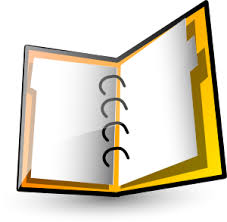 Purpose: The Site Initiation Meeting (SIM) Agenda serves to organize the meeting and should be used as a guide to describe the content to be covered during the SIM in order to ensure the site is prepared for the proper conduct of the study. If it is an externally sponsored study, the sponsor will conduct the Site Initiation Meeting, calling it a Site Initiation Visit (SIV), a standard industry term for this meeting. The sponsor will provide their own agenda for the visit, however, you can use this as a reference for topics typically covered in this meeting. The meeting should be held prior to the initiation of any study activity with participants and should include all study team members who have direct and/or indirect impact on running the clinical trial. The meeting should train staff on the protocol and study related processes; confirm site readiness for study implementation; and identify any additional requirements that must be satisfied prior to site activation and recruitment. It is preferable to verify procedural feasibility before the site initiation meeting, but the site initiation meeting is a critical opportunity for the entire team to identify challenges and verify feasibility to properly implement the study protocol. Useful to:  Investigators, Project Managers, Research Coordinators, and Monitors Instructions:  Define who is responsible for customizing the agenda, leading the meeting, presenting each topic and ensuring that all relevant parties are informed of the meeting date and time well in advance. Customize the list of topics, order of presentation, and duration of each discussion item to the specific requirements of the study. Include the name of each individual who will be the owner/presenter of each item. This template is designed for drug studies. For studies of devices and biologics it will require adaptation.Best Practice Recommendation:  Coordinate the SIM to include the PI and other key study team members including co-investigator(s), study manager(s), study coordinator(s), research nurse(s), data manager(s), pharmacist(s), research lab personnel and all team members listed on the Delegation of Authority Log (DOA.. All study team members should be asked to attend the SIM, but it is essential that the PI attends. If a study team member does not attend the SIM, they should document how and when they received those components of the SIM training that relate to their trial responsibilities.The SIM should generally be held after the study has IRB approval and the clinical trial agreement (including the budget) has been finalized. In addition, teams may also wait until the RP has received the drug products or devices (if applicable).It is recommended that review of roles and responsibilities according to the delegation of authority log occur during each meeting topic.Questions should be addressed topic by topic rather than at the end of the meeting.Those in attendance should sign a SIM Log of Attendance that includes affiliations, names, study role, and job title.Outstanding essential documents should be completed prior to or collected during the meeting. For very specific training that occurs outside of the site initiation visit document in a separate log.Template History:Last updated: 6/07/2022Version: 2.1Agenda(This template is designed for drug studies. Adapt for studies of devices and biologics.)This template may be altered to meet study specific requirements; update versions as neededLast Updated: MM/DD/YYYYVersion:  								Page:Study Stage: Start-upStudy Name:   IRB HUM #: Principal Investigator:  Date: Participants Attended:Participants Attended:Topic PresenterScheduled Time Welcome, Introductions/Roles and Responsibilities            (Refer to the Delegation of Authority Log)InvestigatorStudy Team Memberse.g., 9am-11 pm     Protocol OverviewStudy objectivesEnrollment goalsRecruitment plansScreening and enrollment proceduresInformed consent process discussionInclusion/exclusion criteriaStudy visit schedule/schedule of eventsStudy proceduresProhibited and concomitant medications     General Study Procedures (SOPs and MOPs if applicable)ICH-GCP (usually for drug studies)Participant registration processReview participant study activity to identify processes and verify feasibilityStudy suppliesDiscussion of necessary updatesProtocol Specific Training (if applicable)Vendors (Randomization system; Data Collection, Imaging Laboratory, etc.)Shipment of biological samplesSafety: Definitions, Collection and ReportingAdverse events (AEs)Serious adverse events (SAEs)Unanticipated problemsDose modificationWithdrawal/Discontinuation and retreatmentProcess for submitting queries Medical monitor (if applicable)Investigational Product Description of product Review of Investigator Brochure (IB) or Package Insert (if applicable)Storage conditionsSecurity and access (if applicable)Dosing instructionsDispensingDocumentationAccountabilityReturn/destruction procedureUnblinding procedures (if applicable)U-M Research Pharmacy procedures (if applicable)Data Collection/Source DocumentationPaper or electronic data capture (EDC) CRF discussionStorage of paper documents (if applicable)Storage of electronic documents (secure server and backup, (21 CFR part 11) if applicable)Source documentsDefinition ofRetention ofDatabase training (if applicable)Data entry process (include who is responsible for entering data and timeframes)Coding process for medical terms (if applicable) Management of vendor data, core labs, etc.Query process    Data security controls/Data Transfers/ PHIRecord retention  Data AnalysisData Safety MonitoringFDA reporting Data required for planned publicationsSpecimen ProcessingCollection Lab requisition retention Specimen storage planShippingManagement of lab results/reference rangesClinical MonitoringContactsResponsibilities FrequencyClose out proceduresReporting expectations and responsibilitiesFDA annual and safety reports (if applicable)DSMB (if applicable)Clinicaltrials.govIRBRegulatory Binder and Essential Documents Review1572, 1571, Form 1195 (as applicable)IRB approval documents: protocol, patient handouts including study surveys, recruitment materials, consent documentsCVs for study team membersMedical licenses for PI and Co-I’s Financial disclosure formsDelegation of Authority LogProtocol Training LogICH-GCP training (CITI or other)Human subjects training and responsible conduct of research and scholarship (RCRS) PEERS trainingMonitoring Visit LogDocument updatesStudy Communications, Team Meetings, and LogisticsFrequencyTopicsPersonnelClosingAttendance Log – Site Initiation MeetingAttendance Log – Site Initiation MeetingAttendance Log – Site Initiation MeetingStudy Name: IRB HUM #:Site Name:Principal Investigator: Date:  Date:  NameDepartmentStudy RoleSignature